Poławiacze fasoliPotrzebne będą: fasola biała i/lub kolorowa;3 miseczki;1 słomka dla każdego dziecka;To bardzo ciekawa propozycja na zabawę logopedyczną, a także pomysł na wspólny czas dla rodzeństwa. Zabawa logopedyczna z odrobiną  rywalizacji, trening małej motoryki i ćwiczenie logopedyczne, a to wszystko za sprawą słomek, miseczek i fasoli.Wersja nr 1Do jednej miseczki należy wsypać fasolę, a dzieciom dać słomki i własną miseczkę. Zabawa polega na zasysaniu powietrza w taki sposób, aby zassać do końcówki słomki fasolę i przenieść ją do swojej miseczki nie dotykając fasolki palcami.Wersja nr 2Można wymieszać kolorową fasolę, a dzieci poławiając ją będą musiały od razu segregowaćNie jest to takie proste zadanie i wymaga odrobiny ćwiczeń. Świetnie rozwija aparat mowy, motorykę małą i skupienie uwagi.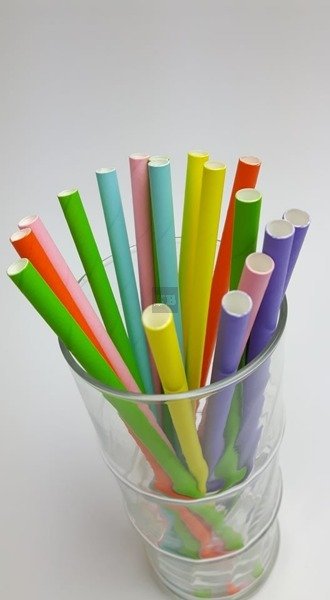 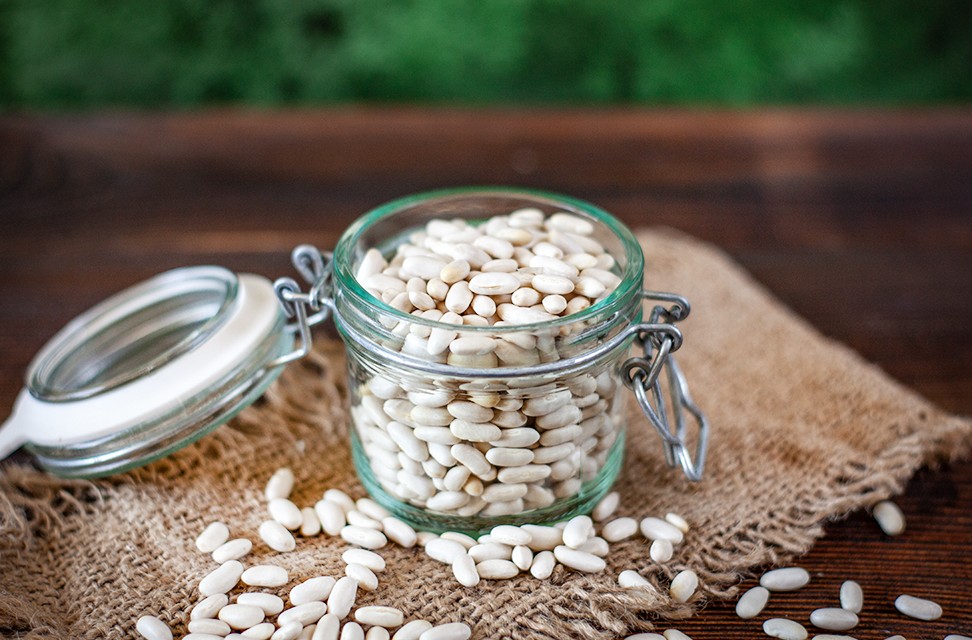 